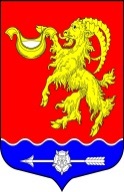 Местная администрация муниципального  образования Горбунковское сельское поселение муниципального образования Ломоносовского муниципального района Ленинградской областиПОСТАНОВЛЕНИЕ «Об утверждении Положения об организации и ведении гражданской обороны на территории Горбунковского сельского поселения»	В соответствии с Федеральным законом от 12.02.1998 № 28-ФЗ «О гражданской обороне», Федеральным законом от 06.10.2003 № 131-ФЗ «Об общих принципах организации местного самоуправления в Российской Федерации», Постановлением Правительства Российской Федерации от 26.11.2007 № 804 «Об утверждении Положения о гражданской обороне в Российской Федерации», Приказом МЧС России от 14.11.2008 № 687 «Об утверждении Положения об организации и ведении гражданской обороны в муниципальных образованиях и организациях», местная администрация МО Горбунковское сельское поселения Ломоносовского муниципального района Ленинградской области,                                                 ПОСТАНОВЛЯЕТ:Утвердить прилагаемое Положение об организации и ведении гражданской обороны на территории Горбунковского сельского поселения Ломоносовского муниципального района согласно приложению № 1.Постановление вступает в силу со дня его официального опубликования.Контроль за исполнением настоящего постановления оставляю за собой. И.о. главы местной администрацииМуниципального образованияГорбунковское сельское поселение                                                                                 П.А.РушПриложение № 1к постановлению местной администрации МО Горбунковское сельское поселениеот 21.12.2021 г. № 273Положениеоб организации и ведении гражданской обороны на территории муниципального образования Горбунковское сельское поселение1. Настоящее Положение об организации и ведении гражданской обороны на территории муниципального образования Горбунковское сельское поселение  (далее – Положение) разработано в соответствии с Федеральным законом от 12.02.1998 № 28-ФЗ «О гражданской обороне»,  Постановлением Правительства Российской Федерации от 26.11.2007 № 804 «Об утверждении Положения о гражданской обороне в Российской Федерации», Приказом МЧС России от 14.11.2008 № 687 «Об утверждении Положения об организации и ведении гражданской обороны в муниципальных образованиях и организациях» и определяет порядок подготовки к ведению и ведения гражданской обороны, а также основные мероприятия по гражданской обороне на территории муниципального образования Горбунковского сельского поселения (далее – сельское поселение).2. Мероприятия по гражданской обороне в сельском поселении организуются и проводятся в рамках подготовки к ведению и ведения гражданской обороны на всей территории сельского поселения в соответствии с Конституцией Российской Федерации, федеральными конституционными законами, федеральными законами, нормативными правовыми актами Президента Российской Федерации и Правительства Российской Федерации, нормативными правовыми актами Министерства Российской Федерации по делам гражданской обороны, чрезвычайным ситуациям и ликвидации последствий стихийных бедствий, муниципальными нормативными правовыми актами, а также настоящим Положением.3. Подготовка к ведению гражданской обороны заключается в заблаговременном выполнении мероприятий по подготовке к защите населения, материальных и культурных ценностей от опасностей, возникающих при военных конфликтах или вследствие этих конфликтов, а также при чрезвычайных ситуациях природного и техногенного характера.4. Ведение гражданской обороны заключается в выполнении мероприятий по защите населения, материальных и культурных ценностей от опасностей, возникающих при военных конфликтах или вследствие этих конфликтов, а также при чрезвычайных ситуациях природного и техногенного характера и осуществляется на основании плана гражданской обороны и защиты населения муниципального образования Горбунковского сельского поселения, а в организациях на основе планов гражданской обороны.5. План гражданской обороны и защиты населения муниципального образования  Горбунковского сельского поселения на год разрабатывается местной администрацией Горбунковского сельского поселения. 6. План гражданской обороны и защиты населения муниципального образования, планы гражданской обороны организаций определяют объем, организацию, порядок обеспечения, способы и сроки выполнения мероприятий по гражданской обороне и ликвидации чрезвычайных ситуаций природного и техногенного характера в военное время.7. Выполнение мероприятий по гражданской обороне и ликвидации чрезвычайных ситуаций природного и техногенного характера в мирное время осуществляется в соответствии с Планом действий по предупреждению и ликвидации чрезвычайных ситуаций на территории муниципального образования Горбунковского сельского поселения, а также планами действий по предупреждению и ликвидации чрезвычайных ситуаций организаций.8. Руководство гражданской обороной на территории сельского поселения осуществляет Глава сельского поселения, который несет персональную ответственность за организацию и проведение мероприятий по гражданской обороне и защите населения муниципального образования Горбунковское сельское поселение.Руководители организаций также несут персональную ответственность за организацию и проведение мероприятий по гражданской обороне и защите населения муниципального образования Горбунковское сельское поселение. 9. Ведение гражданской обороны на территории сельского поселения начинается с момента введения в действие Президентом Российской Федерации Плана гражданской обороны и защиты населения Российской Федерации.Местная администрация муниципального образования Горбунковское сельское поселение (далее – Администрация) определяет перечень организаций, обеспечивающих выполнение мероприятий местного уровня по гражданской обороне не территории сельского поселения.Администрация и организации, расположенные на территории сельского поселения в целях решения задач в области гражданской обороны в соответствии с установленными полномочиями, создают и содержат силы, средства, объекты гражданской обороны, запасы материально-технических, продовольственных, медицинских и иных средств, планируют и осуществляют мероприятия по гражданской обороне.Администрация и организации при осуществлении своих полномочий в области гражданской обороны могут создавать спасательные службы, организация и порядок деятельности которых определяется Администрацией и организациями в соответствующих положениях о спасательных службах.В состав спасательной службы сельского поселения, организации входят органы управления, силы и средства гражданской обороны, предназначенные для проведения мероприятий по гражданской обороне, всестороннего обеспечения действий аварийно-спасательных формирований и выполнения других неотложных работ при военных конфликтах или вследствие этих конфликтов, а также при ликвидации последствий чрезвычайных ситуаций природного и техногенного характера.Вид и количество спасательных служб, создаваемых Администрацией и организациями, определяются на основании расчета объема и характера выполняемых в соответствии с Планом гражданской обороны и защиты населения муниципального образования Горбунковское сельское поселение, планами гражданской обороны организаций задач.Положение о спасательной службе организации разрабатывается организацией, согласовывается с Управлением по делам ГО и ЧС, руководителем соответствующей спасательной службы сельского поселения и утверждается руководителем организации.10. Методическое руководство созданием и обеспечением готовности сил и средств гражданской обороны, а также контроль в этой области осуществляется Главным управлением МЧС России по Ленинградской области.11. Для планирования, подготовки и проведения эвакуационных мероприятий на территории сельского поселения заблаговременно в мирное время создается эвакуационная комиссия Администрации (далее - эвакуационная комиссия), возглавляемая Главой муниципального образования Горбунковское сельское поселение.Деятельность эвакуационной комиссии регламентируется положением об эвакуационной комиссии, утверждаемым постановлением Администрации.12. Силы и средства гражданской обороны в мирное время могут привлекаться для участия в мероприятиях по предупреждению и ликвидации чрезвычайных ситуаций природного и техногенного характера.Решение о привлечении в мирное время сил и средств гражданской обороны для ликвидации последствий чрезвычайных ситуаций принимает Глава муниципального образования.13. В целях обеспечения организованного и планомерного осуществления мероприятий по гражданской обороне, в том числе своевременного оповещения населения о прогнозируемых и возникших опасностях в мирное и военное время, на территории  сельского поселения организуется сбор и обмен информацией в области гражданской обороны (далее - информация).Сбор и обмен информацией осуществляются Администрацией с привлечением предприятий и учреждений, организаций продолжающих осуществлять свою деятельность в период мобилизации и в военное время, в том числе обеспечивающих выполнение мероприятий местного уровня по гражданской обороне, а также организациями, отнесенными в установленном порядке к категориям по гражданской обороне и эксплуатирующими опасные производственные объекты  I  и  II  классов опасности, особо радиационно опасные и ядерно опасные  производства и объекты, гидротехнические сооружения чрезвычайно высокой опасности и гидротехнические сооружения высокой опасности. Глава сельского поселения представляет информацию в Администрацию, Управление по делам ГО и ЧС.Организации представляют информацию в Администрацию через ЕДДС Ломоносовского района и федеральный орган исполнительной власти, к сфере деятельности которого они относятся или в ведении которых находятся.14. В целях решения задач в области гражданской обороны на территории сельского поселения планируются и осуществляются следующие основные мероприятия:14.1. По подготовке населения в области гражданской обороны:- разработка с учетом особенностей  сельского поселения и на основе примерных программ подготовки, утвержденных Губернатором Ленинградской области, примерных программ подготовки работающего населения, должностных лиц и работников гражданской обороны, личного состава формирований и служб гражданской обороны сельского поселения;- организация и подготовка населения сельского поселения способам защиты от опасностей, возникающих при военных конфликтах или вследствие этих конфликтов, а также при возникновении чрезвычайных ситуаций природного и техногенного характера;- подготовка личного состава формирований и служб гражданской обороны сельского поселения;- проведение учений и тренировок по гражданской обороне;- организационно-методическое руководство и контроль за подготовкой работников, личного состава формирований и служб организаций, находящихся на территории сельского поселения;- создание, оснащение учебно-консультационных пунктов по гражданской обороне и организация их деятельности, а также обеспечение повышения квалификации должностных лиц и работников гражданской обороны в образовательных учреждениях дополнительного профессионального образования, имеющих соответствующую лицензию;- пропаганда знаний в области гражданской обороны.14.2. По оповещению населения об опасностях, возникающих при военных конфликтах или вследствие этих конфликтов, а также при возникновении чрезвычайных ситуаций природного и техногенного характера:- поддержание в состоянии постоянной готовности системы централизованного оповещения населения, осуществление ее реконструкции и модернизации;- установка специализированных технических средств оповещения и информирования населения в местах массового пребывания людей;- комплексное использование средств единой сети электросвязи Российской Федерации, сетей и средств радио-, проводного и телевизионного вещания, а также других технических средств передачи информации;- сбор информации и обмен ею.14.3. По эвакуации населения, материальных и культурных ценностей в безопасные районы:- организация планирования, подготовки и проведения мероприятий по эвакуации населения, материальных и культурных ценностей в безопасные районы из зон возможных опасностей, а также рассредоточение работников организаций, продолжающих свою деятельность в военное время, и работников организаций, обеспечивающих выполнение мероприятий по гражданской обороне в зонах возможных опасностей;- подготовка безопасных районов для размещения населения, материальных и культурных ценностей, подлежащих эвакуации;- создание и организация деятельности эвакуационных органов, а также подготовка их личного состава.14.4. По предоставлению населению средств индивидуальной и коллективной защиты:- сохранение, поддержание в состоянии постоянной готовности к использованию по предназначению и техническое обслуживание защитных сооружений гражданской обороны и их технических систем;- приспособление в мирное время и при переводе гражданской обороны с мирного на военное время заглубленных помещений и других сооружений подземного пространства для укрытия населения;- планирование и организация строительства в военное время быстровозводимых защитных сооружений гражданской обороны с упрощенным внутренним оборудованием и укрытий простейшего типа;- обеспечение укрытия населения в защитных сооружениях гражданской обороны, заглубленных помещениях и других сооружениях подземного пространства;- накопление, хранение, освежение и использование по предназначению средств индивидуальной защиты населения;- обеспечение выдачи населению средств индивидуальной защиты и предоставления средств коллективной защиты в установленные сроки.14.5. По световой и другим видам маскировки:- определение перечня объектов, подлежащих маскировке;- разработка планов осуществления комплексной маскировки территорий, отнесенных в установленном порядке к группам по гражданской обороне, а также организаций, являющихся вероятными целями при использовании современных средств поражения;- создание и поддержание организациями, отнесенными в установленном порядке к категориям по гражданской обороне, в состоянии постоянной готовности к использованию по предназначению запасов материально-технических средств, необходимых для проведения мероприятий по световой маскировке и другим видам маскировки;- проведение инженерно-технических мероприятий по уменьшению демаскирующих признаков организаций, отнесенных в установленном порядке к категориям по гражданской обороне.14.6. По проведению аварийно-спасательных и других неотложных работ в случае возникновения опасностей для населения при военных конфликтах или вследствие этих конфликтов, а также при чрезвычайных ситуациях природного и техногенного характера:- создание, оснащение и подготовка необходимых сил и средств гражданской обороны и единой государственной системы предупреждения и ликвидации чрезвычайных ситуаций, а также планирование их действий;- создание и поддержание в состоянии постоянной готовности к использованию по предназначению запасов материально-технических, продовольственных, медицинских и иных средств для всестороннего обеспечения аварийно-спасательных  работ.14.7. По первоочередному жизнеобеспечению населения, пострадавшего при военных конфликтах или вследствие этих конфликтов, а также при чрезвычайных ситуациях природного и техногенного характера:- планирование и организация основных видов жизнеобеспечения населения;- создание и поддержание в постоянной готовности к использованию по предназначению запасов материально-технических, продовольственных, медицинских и иных средств;- нормированное снабжение населения продовольственными и непродовольственными товарами;- предоставление населению коммунально-бытовых услуг;- проведение санитарно-гигиенических и противоэпидемических мероприятий среди населения, пострадавшего при военных конфликтах или вследствие этих конфликтов;- осуществление эвакуации пострадавших в лечебные учреждения;- развертывание необходимой лечебной базы в безопасном районе, организация ее энерго- и водоснабжения;- оказание населению первой помощи;- определение численности населения, оставшегося без жилья;- инвентаризация сохранившегося и оценка состояния поврежденного жилого фонда, определение возможности его использования для размещения пострадавшего населения;- размещение пострадавшего населения в домах отдыха, пансионатах и других оздоровительных учреждениях, временных жилищах (сборных домах, палатках, землянках и т.п.), а также осуществление подселения населения на площади сохранившегося жилого фонда;- предоставление населению информационно-психологической поддержки.14.8. По борьбе с пожарами, возникшими при военных конфликтах или вследствие этих конфликтов:- создание и организация деятельности муниципальной пожарной охраны, организация ее подготовки в области гражданской обороны и взаимодействия с другими видами пожарной охраны;- организация тушения пожаров в районах проведения аварийно-спасательных и других неотложных работ и в организациях, отнесенных в установленном порядке к категориям по гражданской обороне, в военное время;- заблаговременное создание запасов химических реагентов для тушения пожаров.14.9. По обнаружению и обозначению районов, подвергшихся радиоактивному, химическому, биологическому и иному заражению (загрязнению):- введение режимов радиационной защиты на территориях, подвергшихся радиоактивному заражению (загрязнению);  - совершенствование методов и технических средств мониторинга состояния радиационной, химической, биологической обстановки, в том числе оценка степени зараженности и загрязнения продовольствия и объектов окружающей среды радиоактивными, химическими и биологическими веществами.14.10. По санитарной обработке населения, обеззараживанию зданий и сооружений, специальной обработке техники и территорий:- заблаговременное создание запасов дезактивирующих, дегазирующих и дезинфицирующих веществ и растворов;- создание и оснащение сил для проведения санитарной обработки населения, обеззараживания зданий и сооружений, специальной обработки техники и территорий, подготовка их в области гражданской обороны;- организация проведения мероприятий по санитарной обработке населения, обеззараживанию зданий и сооружений, специальной обработке техники и территорий.14.11. По восстановлению и поддержанию порядка в районах, пострадавших при военных конфликтах или вследствие этих конфликтов, а также вследствие чрезвычайных ситуаций природного и техногенного характера:- создание и оснащение сил охраны общественного порядка, подготовка их в области гражданской обороны;- восстановление и охрана общественного порядка, обеспечение безопасности дорожного движения на маршрутах выдвижения сил гражданской обороны и эвакуации населения;- обеспечение беспрепятственного передвижения сил гражданской обороны для проведения аварийно-спасательных и других неотложных работ;- осуществление пропускного режима и поддержание общественного порядка в очагах поражения;- усиление охраны объектов, подлежащих обязательной охране органами внутренних дел, имущества юридических и физических лиц по договорам, принятие мер по охране имущества, оставшегося без присмотра.14.12. По вопросам срочного восстановления функционирования необходимых коммунальных служб в военное время:- обеспечение готовности коммунальных служб к работе в условиях военного времени, планирование их действий;- создание запасов оборудования и запасных частей для ремонта поврежденных систем газо-, энерго- и водоснабжения, водоотведения и канализации;- создание и подготовка резерва мобильных средств для очистки, опреснения и транспортировки воды;- создание на водопроводных станциях необходимых запасов реагентов, реактивов, консервантов и дезинфицирующих средств;- создание запасов резервуаров и емкостей, сборно-разборных трубопроводов, мобильных резервных и автономных источников энергии, оборудования и технических средств для организации коммунального снабжения населения.14.13. По срочному захоронению трупов в военное время:- заблаговременное, в мирное время, определение мест возможных захоронений;- создание, подготовка и обеспечение готовности сил и средств гражданской обороны для обеспечения мероприятий по захоронению трупов, в том числе на базе специализированных ритуальных организаций;- оборудование мест погребения (захоронения) тел (останков) погибших;- организация работ по поиску тел, фиксированию мест их обнаружения, извлечению и первичной обработке погибших, опознанию и документированию, перевозке и захоронению погибших;- организация санитарно-эпидемиологического надзора.14.14. По обеспечению устойчивости функционирования организаций, необходимых для выживания населения при военных конфликтах или вследствие этих конфликтов, а также при чрезвычайных ситуациях природного и техногенного характера:- создание и организация работы в мирное и военное время комиссии по вопросам повышения устойчивости функционирования объектов экономики;- рациональное размещение объектов экономики и инфраструктуры, а также средств производства в соответствии с требованиями строительных норм и правил осуществления инженерно-технических мероприятий гражданской обороны;- разработка и реализация в мирное и военное время инженерно-технических мероприятий гражданской обороны, в том числе в проектах строительства;- планирование, подготовка и проведение аварийно-спасательных и других неотложных работ на объектах экономики, продолжающих работу в военное время;- заблаговременное создание запасов материально-технических, продовольственных, медицинских и иных средств, необходимых для восстановления производственного процесса;- создание страхового фонда документации;- повышение эффективности защиты производственных фондов при воздействии на них современных средств поражения.14.15. По вопросам обеспечения постоянной готовности сил и средств гражданской обороны:- создание и оснащение сил гражданской обороны современными техникой и оборудованием;- подготовка сил гражданской обороны к действиям, проведение учений и тренировок по гражданской обороне;- планирование действий сил гражданской обороны;- определение порядка взаимодействия и привлечения сил и средств гражданской обороны, а также всестороннее обеспечение их действий. 15. Финансирование мероприятий по гражданской обороне и защите населения осуществляется в соответствии со статьей 18 Федерального закона от 12.02.1998 № 28-ФЗ «О гражданской обороне».«21» декабря 2021 года                                          № 273